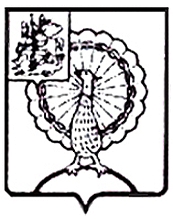 Совет депутатов городского округа СерпуховМосковской областиРЕШЕНИЕВ соответствии с Федеральным законом от 06.10.2003 № 131-ФЗ «Об общих принципах организации местного самоуправления в Российской Федерации», решением Совета депутатов города Серпухова от 25.06.2003г. №344/48  «Об утверждении Положения «О присвоении названий и почетных наименований городским объектам в городе Серпухове», постановлением Главы города Серпухова от 20.07.2005 №1170 «О комиссии по топонимии города Серпухова», на основании Устава городского округа Серпухов Московской области,  в связи с установкой в городе Стелы «Населенный пункт воинской доблести» и формированием на прилегающей к ней территории общественного пространства – площади, Совет депутатов городского округа Серпухов Московской областир е ш и л:1. Присвоить территории городского округа Серпухов Московской области в границах земельных участков с кадастровыми номерами 50:58:0040502:38 и 50:58:004502:883 статус площади и название «Площадь Славы». 2. Направить настоящее решение Главе городского округа Серпухов    Д.В. Жарикову для подписания и официального опубликования (обнародования).3. Контроль за выполнением данного решения возложить на постоянную депутатскую комиссию по социальным вопросам (Жарова И.Э.).Председатель Совета депутатов                                                      И.Н. ЕрмаковГлава городского округа                                                                   Д.В. ЖариковПодписано Главой городского округа21.09.2017№  211/25   от  19.09.2017О присвоении территории городского округа Серпухов Московской области в границах земельных участков с кадастровыми номерами 50:58:0040502:38 и 50:58:004502:883 статуса площади и названия «Площадь Славы»